Ringette BC 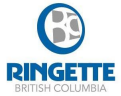 FUNdamentals 2 Practice Plan Template Orange Phase – Part 2 (Week 8-11) Orange Part 2 Phase Emphasis Skating Development 32 minutes 65% Technical Development 8 minutes 17% Teaching Games for Understanding 5 minutes 9% Modified Competition 5 minutes 9%Day of the Week Month, Day, Year 5:00PM – 6:00PM LocationCoaches/Helpers: Two coaches, four player coachesTwo coaches, four player coachesTwo coaches, four player coachesImportant Notes: After practice treats, bingo dabbers (2-3 colors), cones(15-20), rings (at least 2 or 3 per athlete), bouncy balls (various sizes), scarves (5 – 10), rubber chickens (4)After practice treats, bingo dabbers (2-3 colors), cones(15-20), rings (at least 2 or 3 per athlete), bouncy balls (various sizes), scarves (5 – 10), rubber chickens (4)After practice treats, bingo dabbers (2-3 colors), cones(15-20), rings (at least 2 or 3 per athlete), bouncy balls (various sizes), scarves (5 – 10), rubber chickens (4)Skating Development Technical Dev. TgfU M.C.5:00PM - 5:03PM 3 Minutes Water bottles on benches,  sticks on boardsWARM-UP - TAGWARM-UP - TAGWARM-UP - TAG5:03PM - 5:07PM _4__ Minutes Category – Skating Coaches One coach and 1 player coach running warm up.  One coach and 3 player coaches setting up stations One coach and 1 player coach running warm up.  One coach and 3 player coaches setting up stations Equipment None requiredNone requiredDescription1/2 ice only players  need to stay inside the blue line, no nets,  no sticks. 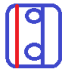 Banana Tag – pink helmets are it, black helmets  are it, coaches are it.  If player is tagged they must stop and stand with  hands together over head.  To get “free” another player must come and “peel”  their hands down. Key Teaching PointsSkate with head up, use snowplow stop or 2 foot stop, tag nicelySkate with head up, use snowplow stop or 2 foot stop, tag nicelyAdaptationsEasier Regular tag with arms stretched out making the letter “T”, to get “free” someone  must skate under your arm. AdaptationsHarderIf you are tagged you must be on both knees with hands together over your head.  When you are “peeled”, you must get up quickly without using your hands on the  ice. STATIONSSTATIONS5:07PM - 5:40PM _33__ Minutes (including water and transitions) 1mins to get into groups, 2mins water break between  station 2 and 3. STATION 1: ACTIVITY TITLESTATION 1: ACTIVITY TITLESTATION 1: ACTIVITY TITLESTATION 1: ACTIVITY TITLE5:08PM - 5:18PM 5:08PM - 5:18PM _10__ Minutes Category – Skating DevelopmentCoaches Coaches 1 coach and 1- 2 player coaches1 coach and 1- 2 player coachesEquipment Equipment 10 cones, one ring per athlete10 cones, one ring per athleteDescriptionDescription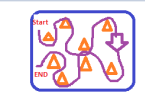 Set up cones per diagram & demonstrate drill.  Athletes start at one end of the cones and skate  around each cone.  One coach at the start sending players every  second cone to space them out evenly.  Once players have reached the end, have them  line back up at the start.  After going twice from the one side, switch sides  and go twice in the other direction. Key Teaching PointsKey Teaching PointsHead up and turn your head with your body as you turn around the cone Keep both feet on the ice while turning around the cone  Keep your stick away from the cone Head up and turn your head with your body as you turn around the cone Keep both feet on the ice while turning around the cone  Keep your stick away from the cone AdaptationsEasier Skate with no rings, have the cones spaced further apart. Skate with no rings, have the cones spaced further apart. AdaptationsHarder Skate with rings, place the cones closer together, replace two cones with player  coaches who try and check as the skaters go bySkate with rings, place the cones closer together, replace two cones with player  coaches who try and check as the skaters go bySTATION 2: ACTIVITY TITLESTATION 2: ACTIVITY TITLESTATION 2: ACTIVITY TITLE5:18PM - 5:28PM 10___ Minutes Category – Skating DevelopmentCoaches 1 player coach 1 player coach Equipment Bingo dabbers Bingo dabbers DescriptionDescriptionDraw random shapes between the goal  line and the blue line. Ensure there are  enough of the same shape but a good  variety. Or allow the players 2 mins to  draw their own shapes on the ice. 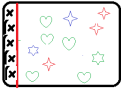 Have players spread out on goal line  On the whistle skate and find a shape and stop  (snowplow or two foot stop) facing the bleachers  On the whistle skate back to the goal line and stop  facing the same direction.  On the next whistle, find a new shape and stop. Key Teaching PointsKey Teaching PointsHead up, knees bent, holding stick properly Snowplow stop – toes together, push outwards while stopping 2 foot stop – try and keep feet parallel and put outwards with outside footHead up, knees bent, holding stick properly Snowplow stop – toes together, push outwards while stopping 2 foot stop – try and keep feet parallel and put outwards with outside footAdaptationsEasier Place all of the shapes in a uniform line along the ½ way marker of the circles, the  free play line and the blue line. Place all of the shapes in a uniform line along the ½ way marker of the circles, the  free play line and the blue line. AdaptationsHarderCall out a shape for athlete to find and stop, rather than go back to the goal line, on  the next whistle go directly to a new shape and stop.  Have the athletes find a shape and try and “erase” it off of the ice while practicing  their 2 foot stop or snowplow stops. Call out a shape for athlete to find and stop, rather than go back to the goal line, on  the next whistle go directly to a new shape and stop.  Have the athletes find a shape and try and “erase” it off of the ice while practicing  their 2 foot stop or snowplow stops. STATION 3: ACTIVITY TITLESTATION 3: ACTIVITY TITLESTATION 3: ACTIVITY TITLESTATION 3: ACTIVITY TITLE5:30PM – 5:40PM 5:30PM – 5:40PM _10 __ Minutes Category – Skating DevelopmentCoaches Coaches 1 coach and 1 player coach 1 coach and 1 player coach Equipment Equipment 10 – 12 cones 10 – 12 cones DescriptionDescription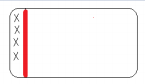 Athletes line up on goal line On the whistle start skating backwards to the blue  line. Key Teaching PointsKey Teaching PointsHead up, knees bent Look over shoulder to see where you are going Hold stick with one hand or both hands  “C” cuts Head up, knees bent Look over shoulder to see where you are going Hold stick with one hand or both hands  “C” cuts AdaptationsEasier Have athletes practice “C” cuts while holding facing and holding onto the boards.  No rings while skating backwards Have athletes practice “C” cuts while holding facing and holding onto the boards.  No rings while skating backwards AdaptationsHarder Add rings on sticks.  Set up cone formation for athletes to skate backwards around Add rings on sticks.  Set up cone formation for athletes to skate backwards around GROUP GAME – Clean your room GROUP GAME – Clean your room GROUP GAME – Clean your room 0:00XM - 0:00XM __5_ Minutes Category – Technical skill (passing/receiving)Coaches Coaches One coach at each blue line, 2 player coaches at each end of the ice One coach at each blue line, 2 player coaches at each end of the ice Equipment Equipment Rings (min 2 or 3 per player)Rings (min 2 or 3 per player)DescriptionDescription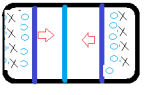 Athletes are divided in half on each blue line Each athlete should have 2 or 3 rings On the whistle athletes pass their ring as hard as  they can to the other side.  Goal is to have the least amount of rings in your  “room” at the end of the game.  Coach whistles after 1 mins and counts the rings  in each room to determine the winner.  Set the game up and play again. Key Teaching PointsKey Teaching PointsTwo hands on stick, proper sweeping motion when passing  Head up No going into the centre to retrieve lost rings. Two hands on stick, proper sweeping motion when passing  Head up No going into the centre to retrieve lost rings. AdaptationsEasier Move the game to the Free play line and the blue line to make the space smallerMove the game to the Free play line and the blue line to make the space smallerAdaptationsHarder Move the athletes farther back to the free play lines to make the space largerMove the athletes farther back to the free play lines to make the space largerGROUP ACTIVITY – 4 on 4 games GROUP ACTIVITY – 4 on 4 games GROUP ACTIVITY – 4 on 4 games GROUP ACTIVITY – 4 on 4 games 0:00XM - 0:00XM 0:00XM - 0:00XM __5_ Minutes Category - Modified CompetitionCoaches Coaches 1 coach and 2 player coaches at each end 1 coach and 2 player coaches at each end Equipment Equipment 4 mini nets, 4 rubber chickens , 2 – 4 rings 4 mini nets, 4 rubber chickens , 2 – 4 rings DescriptionDescription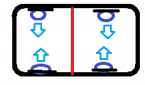 Tie chickens to nets as targets  4 on 4 with no goalies or 3 on 3 with no goalies  depending on # of athletes. Key Teaching PointsKey Teaching PointsHead Up 3 passes minimum before shooting  Stay out of the creaseHead Up 3 passes minimum before shooting  Stay out of the creaseAdaptationsEasier No crease, 2 passes No crease, 2 passes AdaptationsHarder Add goalies, add an additional ring, all players on your team must receive a pass  before you shoot. Add goalies, add an additional ring, all players on your team must receive a pass  before you shoot. 5:58PM -6:00PM2 Minutes Super Hero slide and Team  Cheer